	DECATUR COUNTY ELECTIONS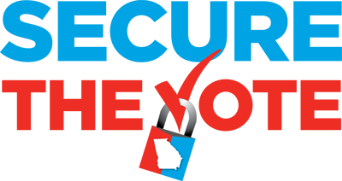 DAILY RECAP OF ABSENTEE BY MAIL, ADVANCED VOTING AND PROVISIONAL BALLOTS DATEAB MAIL RCVDADV VOTINGPROVISIONALBALLOTSSCANNEDNovember 28, 20226793500November 29, 20225875400November 30, 20228358900December 1, 20226471500December 2, 20224994000TOTAL321393200